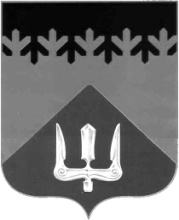 СОВЕТ ДЕПУТАТОВВОЛХОВСКОГО МУНИЦИПАЛЬНОГО РАЙОНАЛЕНИНГРАДСКОЙ ОБЛАСТИРЕШЕНИЕот  11  сентября  2018  года                                                                                 №  36О внесении изменений в решение Совета депутатовВолховского муниципального района от 01.12.2016 года№ 84 «Об утверждении Перечня муниципального имущества, находящегося в собственности  Волховского муниципального района и свободного от прав третьих лиц (за исключением имущественных прав субъектов малого и среднего предпринимательства),предназначенного для предоставления во владение и(или) в пользование на долгосрочной основе субъектам малого и среднего предпринимательства и организациям, образующим инфраструктуру поддержки субъектов малого и среднего предпринимательства»В соответствии со статьей 18 Федерального закона от 24 июля 2007 года № 209-ФЗ «О развитии малого и среднего предпринимательства в Российской Федерации», Порядком формирования, ведения и обязательного опубликования перечня муниципального имущества, находящегося в собственности Волховского муниципального района и свободного от прав третьих лиц (за исключением имущественных прав субъектов малого и среднего предпринимательства), утвержденным решением Совета депутатов  Волховского муниципального района от 01.12.2016 года № 85 с изменениями от 23.03.2018 года № 8, Совет депутатов Волховского муниципального района Ленинградской областирешил:        1. Внести изменения в решение Совета депутатов Волховского муниципального района Ленинградской области от 01.12.2016 года № 84 «Об утверждении Перечня муниципального имущества, находящегося в собственности Волховского муниципального района и свободного от прав третьих лиц (за исключением имущественных прав субъектов малого и среднего предпринимательства), предназначенного для предоставления во владение и (или) в пользование на долгосрочной основе субъектам малого и среднего предпринимательства и  организациям, образующим инфраструктуру поддержки  субъектов малого и среднего предпринимательства» дополнив указанный Перечень пунктом 9 согласно приложению.2. Настоящее решение вступает в силу со следующего дня после его официального опубликования в сетевом издании – «ВолховСМИ».     3. Контроль за исполнением настоящего решения возложить на постоянную депутатскую комиссию по бюджету, налогам и экономическим вопросам.Глава Волховского муниципального районаЛенинградской области                                                                          Иванов В.Д.